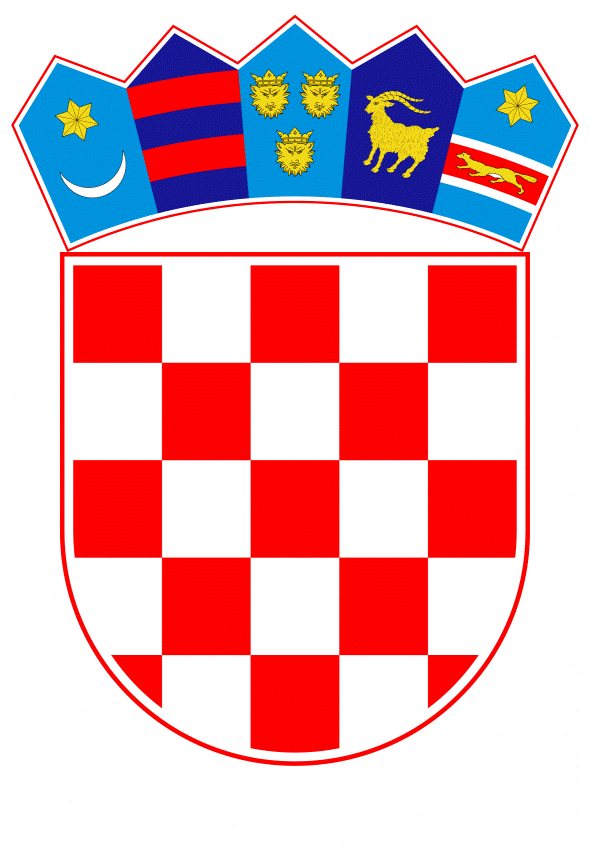 VLADA REPUBLIKE HRVATSKEZagreb, 18. travnja 2019.______________________________________________________________________________________________________________________________________________________________________________________________________________________________											PRIJEDLOG			 Klasa:									 	Urbroj:	Zagreb,										PREDSJEDNIKU HRVATSKOGA SABORAPredmet:	Zastupničko pitanje Ivana Pernara, u vezi s novčanim sredstvima iz europskih fondova - odgovor Vlade		Zastupnik u Hrvatskome saboru, Ivan Pernar, postavio je, sukladno s člankom 140. Poslovnika Hrvatskoga sabora (Narodne novine, br. 81/13, 113/16, 69/17 i 29/18), zastupničko pitanje u vezi s novčanim sredstvima iz europskih fondova.		Na navedeno zastupničko pitanje Vlada Republike Hrvatske, daje sljedeći odgovor:		Kao jedna od članica Europske unije Hrvatska je od ulaska u ovu europsku zajednicu uplatila u zajednički proračun 19,7 milijardi kuna. Hrvatska je u istom razdoblju iz Europske unije primila 34,1 milijarde kuna, čime je ostvarila plus od 14,4 milijardi kuna.Do 31. prosinca 2018. godine, u okviru operativnih programa financijskog razdoblja 2007.-2013., dodijeljeno je ukupno 858.275.017,60 eura EU sredstava, od čega je ovjereno 791.662.097,04 eura, što predstavlja 92,24 % ukupne alokacije. 		Od četiri programa financijskog razdoblja 2007.-2013., Europska komisija je službeno zatvorila Operativni program „Upravljanje ljudskim potencijalima“, za koji je iskorišteno 98,03 % od ukupno dodijeljenih EU sredstava. Za Operativne programe „Promet“, „Zaštita okoliša“ i „Regionalna konkurentnost“ zatvaranje programa je u tijeku te će podaci o iskorištenosti sredstava biti poznati nakon završetka postupka zatvaranja.		Za naprijed navedene programe nije bilo zahtjeva nadležnih uprava Europske komisije za povrat sredstava u proračun Europske unije.		Također, zaključno s 31. prosinca 2018. godine, u okviru operativnih programa financijskog razdoblja 2014.-2020., dodijeljeno je ukupno 10,7 milijardi eura EU sredstava, od čega je ukupno ugovoreno 6,6 milijardi eura, odnosno 61,9 % ukupne alokacije. U okviru ugovorenih projekata korisnicima je isplaćeno 2 milijarde eura, odnosno 18,4 % alokacije, a ovjereno je 1,8 milijardi eura što predstavlja 17 % ukupne EU alokacije.Eventualno potrebna dodatna obrazloženja u vezi s pitanjem zastupnika, dat ćeGabrijela Žalac, ministrica regionalnoga razvoja i fondova Europske unije.						     			       PREDSJEDNIK									  mr. sc. Andrej PlenkovićPredlagatelj:Ministarstvo regionalnoga razvoja i fondova Europske unijePredmet:Verifikacija odgovora na zastupničko pitanje Ivana Pernara, u vezi s novčanim sredstvima iz europskih fondova